Тема: «Безударная проверяемая гласная в слове. Закрепление». Цели:1. Закреплять умения подбирать проверочное слово к словам с безударной гласной. 2. Развивать внимание, орфографическую зоркость,формировать навыки грамотного письма; обогатить словарный запас учащихся, расширить кругозор. 3. Способствовать воспитанию любви, уважения и бережного   отношения к природе, аккуратности и внимательности.Оборудование:Интерактивная доска.Мультимедиа проектор.Компьютер.Карточки со  словамиХод урока:1. Орг. момент.- Здравствуйте, ребята!Перед началом нашего урока, давайте встанем ровно, выпрямим спинки и настроимся на урок. Повторяем за мной:Я сегодня молодец!На уроке – удалец,Спинку ровненько держу,Все я знаю, все смогу, все красиво напишу!- Мы уже изучили правила подбора проверочных слов.                                                     - Сегодня мы продолжим учиться подбирать проверочные слова для орфограммы Безударная гласная  в корне, решать орфографические задачи. - Выполним задания, где вы должны проявить смекалку и свои знания, умения. В течение урока мы все время будем обращаться к нашей  таблице                    «Как искать проверочные слова»- Скажите, о каких орфографических задачах идет речь?Написание непроверяемой безударной гласной.Написание проверяемой безударной гласной.- Непроверяемую гласную – мы запоминаем. С такими словами мы работали во время словарной работы.2. Работа над словами из “Словаря”.- Записав слова с безударной гласной, мы сможем собрать слово.Дети записывают слова: мороз, север, погода, ветер, хорошо,  весело.Открывается слово: ЗИМА.        Можно ли проверить безударную гласную?  В этом слове (зи'мы)- Что такое зима? Дома вы должны были выяснить лексическое значение этого слова. «Зима» – самое холодное время года, следующее за осенью и предшествующее весне.Запись на доске и в тетради     Зима, зимушка, зимний, зимы- Сегодня мы пригласили Зимушку к нам на урок.Зима – чудесное время года. Катание на лыжах, коньках, санках, игра в хоккей – всё это бывает зимой. Снеговики снежные крепости тоже бывают зимой. И всё это не просто интересно, но и полезно для здоровья. Физкультура, игры, труд на свежем воздухе закаляют человека, делают его сильным, ловким, выносливым.3.  Работа по  карточкам. Упражнение в подборе проверочных слов.П_ёт  з_ма – аукает, Мохнатый лес баюкаетСтозвоном  с_сняка.Кругом с тоской глубокоюПлывут в страну д_лёкую С_дые  _блака.                    С.Есенин- Посмотрите внимательно ещё раз на стихотворение и попробуйте определить, на какое правило пропущены орфограммы? (безударная гласная)- Как проверить безударную гласную?- Вставьте пропущенные буквы в слова.- Как проверяли безударную гласную?4. Работа со словами с проверяемой и непроверяемой гласной.Посмотрите, ребята, как красив зимний лес.  ( слайды на интерактивной доске)Белыми хлопьями зима засыпала сучья деревьев, кусты, землю. Всё покрыто белым, пушистым ковром. Тихо стало в лесу. Кажется, всё спит. Но это не так. Зимний лес живёт своей жизнью. Там видны следы зверей, тут  разбросаны скорлупки от орехов. - Ребята, а кто знает какие птицы остаются у нас зимовать?( ответы детей)На доске слова: клесты, вороны, синицы, сова, воробьи, сороки, снегири .- На доске я записала некоторые названия зимующих птиц.- Какое слово лишнее? (сова, стоит в ед.числе)- Разделите слова на две группы.- По какому принципу вы разделили слова?- Запишите слова с безударной гласной, которую можно проверить и напишите через тире проверочное слово.- Как вы подбирали проверочное слово?-Напишите предложение о какой  - нибудь интересной птице.5.  Беседа о птицах. - Ребята, а вы знаете, почему с наступлением зимы птицы часто прилетают к жилью человека?- Как вы думаете, что страшнее птицам: голод или холод? Почему?- Чем мы с вами можем помочь птицам?Покормите птиц зимой!Пусть со всех концовК вам слетятся, как домойСтайки на крыльцо.Не богаты их корма,Горсть зерна нужна,Горсть одна – и не страшнаБудет им зима…Приучите птиц в мороз К своему окну, Чтоб без песен не пришлось Нам встречать весну!- Ребята, что можно класть в кормушку птицам?З -рно, с-мена.Напишите слова правильно и найдите к ним проверочное слово.6. Работа по памятке.Отгадайте загадку:Покружились звездочки в воздухе немножко,Сели и растаяли на моей ладошке. (снежинки)- Зимушка приготовила для нас снежинки. Прежде чем мы обратимся к заданию на снежинках, выясним лексическое значение этого слова. « Снежинка» – пушинка, кристаллик снега.- Задание на снежинках поможет нам повторить способы нахождения проверочных слов для корня. Мы работаем со словами – предметами.- Как проверить безударную гласную в корне?(ответы детей)(а ерить сомнительный согласный в корне?рне?ой работы.ждения проверочных слов для корня.                    Как искать проверочные слова для корня?Объясни значение слова.Подбери однокоренное слово.Измени проверяемое слово:1 снежинка – задание для 1 варианта:    - Вставить безударную гласную, предварительно проверив её.Снга – снег,  Хлода – холод,   Втра -  ветер2 снежинка - задание для 2 варианта:У рки – реки         По змле – земли    О зме – зимы- Проверяем работы. Объясняем, какой способ вы использовали?7.ФИЗМИНУТКА:Ты смотри, зима настала!Снега выпало немало.Ну, скорей беги за мной,Поиграй в снежки и … стой!8 .Работа у доски. Посмотрите что у нас на пути . А на пути у нас  зимняя горка слов, на которой мы будем соревноваться.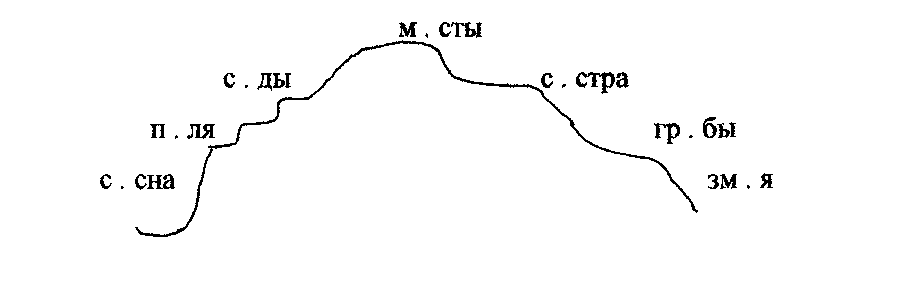                                                                                                                               Рисунок  5.На старт, внимание, марш.	А теперь, проверяем. ( по сигнальным карточкам). Почему вставили именно эту букву?Молодцы!8.Работа в тетрадяха)   Самостоятельная работаЗима холодная, красивая. Я решила  написать рассказ о зиме, но в это время шёл снег и снежинки закрыли буквы. Давайте прочитаем его и попробуем растопить  снежинки. 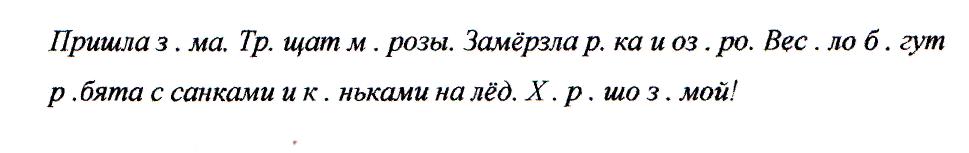 Запишите самостоятельно рассказ, вставив нужные буквы.Проверяем! Находим слова с безударной гласной. Доказываем ее написание. Молодцы!б)Письмо по памяти.Вот, мы спустились с горки. Разогрелись, в лесу воздух свежий, морозный благодаря которому мы с вами будем сильными, здоровыми, красивыми.Как известно, зимой ветра дуют очень сильно, отчего заметают дороги, образуя сугробы. Давайте очистим дорогу, дуем как ветер. Ещё! 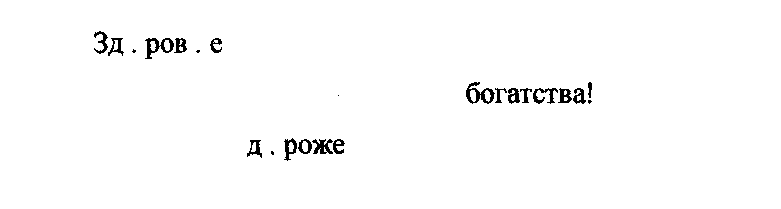                                                                                                                     Рисунок 7.    Что это такое? Слова? Что с ними можно сделать? Внимание, а рядом есть подсказки. Назовите их. Что за предложение получилось?Как в русском языке называется? Как вы ее понимаете?Какие еще пословицы о здоровье вы знаете?      Возвращаемся к нашей пословице. Какие орфограммы в словах? Как проверить можно? Повторите пословицу. Ещё!Но вот. Подул ветер и замел слова.     Запишите пословицу. Подчеркните безударные гласные в словах.Проверяем, (по ленте самоконтроля)      У кого все правильно?Постарались, хорошо! Я рада за Вас! Творческая работа: вставить нужные слова, устно подобрать к ним проверочные._______ недаром злится,Прошла её ________-_____       ________  стучится И гонит _____________.                                                    (Тютчев)Слова для справок: Зима     пора     Весна    в окно      со двора.9. Итог урока. Самооценивание.Заканчиваем наш урок, но нужно подвести итог урока по плану:Безударные гласные - это...Проверяемые безударные гласные ...Непроверяемые безударные гласные...Чему учились? Что понравилось? Замечательно!А сейчас оцените свою работу на уроке:    + отлично	= хорошо   	-   нужно подтянуться. 10.Домашнее задание. ( Дифференцированное.)        1 уровень (сложный) - Продолжите текст про зиму. ( на карточках) Придумайте 3 – 4  предложения. Озаглавьте.       2 уровень -  Придумайте продолжение по опорным словам. Озаглавьте.       3 уровень – Составьте из слов предложения и запишите. Озаглавьте.